Talking Points (for use following report release Jan. 9, 2023)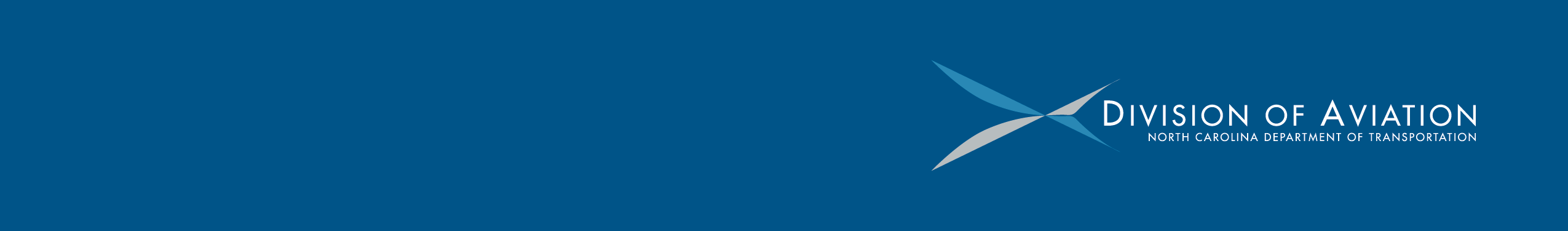 A new report reveals that North Carolina’s 72 publicly owned airports annually contribute to the state’s economy more than:$72 billion in economic impact330,000 jobs$23 billion in personal income$3.7 billion in state and local tax revenuesInsert YOUR impacts below (pull from tables on the last two pages of the North Carolina: The State o of Aviation 2023 brochure)$ XXX	in economic outputXXX	jobs$XXX	in personal income$XX	in state and local tax revenuesThe report, produced by the North Carolina Department of Transportation Division of Aviation every two years, helps guide investment in aviation infrastructure and provides a tool for recruiting aviation and aerospace industry companies and investment.The report quantifies the economic impacts of the state’s:10 commercial service airports and 62 general aviation airportsThe aviation and aerospace sectors and organizations that rely on public airportsN.C. airports:Connect local businesses and communities to global marketsHouse and refuel private aircraftSupport military and agricultural aviation and statewide emergency responseProvide aviation services, such as aerial photography and pilot trainingThe 10 commercial service airports also offer regularly scheduled passenger service.Report Background & MethodologyThis report contains data provided primarily by airports and the Federal Aviation Administration and analyzed by North Carolina State   University’s Institute for Transportation Research and Education (ITRE). It is based on 2021 data from airports.The commercial service airport analysis quantified the impacts of leisure and business travelers to North Carolina and business travelers from North Carolina, on-airport contributions (jobs, income and spending by tenants such as airlines, rental car companies and airport security) and the impact of airport capital projects and operations (construction, facility maintenance and operational services).The general aviation airport analysis quantified the impact of jobs supported by the airport directly, jobs supported by businesses that rely on the airport, and the impact of visitors.